College Financial Planning tips Use this checklist to help your children financially prepare for college to avoid stress and federal/private student loan debt.By following my 4 Step Process, I personally accrued over $80,000 worth of scholarships that allowed me to obtain both a Bachelors and Masters Degree. I have also assisted several students, enrolled in my Individual Coaching Program, accrue over $30,000 in scholarships. 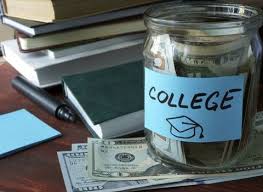 Step 1: Speak to Student’s High School Guidance Counselor or Find an Education Coach Schedule a face to face meeting with student’s School Counselor 	Ask Questions??? What is the Student’s Current GPA?How to improve GPA if needed? Where to find scholarships/grants?How do I identify my child’s career interest?	Find a Scholarship Expert that has a successful track record step 2: Apply for Fasfa	Opens October 1st of Senior Year Financial aidGrant Opportunities Work StudyLoans (do not have to accept)	Compile Parent tax forms step 3: Scholarship identification 	Types of Scholarships Financial-Need Based Athletic BasedCommunity Service BasedSpecific Career Field BasedMerit BasedParent’s EmployersAssociations Personal Identifier Disability Ethnicity  Regions Based Scholarship County of the Student’s High SchoolState of the Student’s High School Federal level 	Non-Profit OrganizationsSororities/Fraternities Religious OrganizationsYouth Groups Charitiesstep 4: Apply for scholarships	Compile Data Student Personal InformationParent Personal InformationW2 Forms (financial need based)Transcripts Activities/Community Service List (Resume Format)	Develop EssaysGive readers a story Emotion ProvokingProfessionally WrittenSeek Guidance from Teachers/Education Coach	Identify Recommenders (individuals who can attest to student’s academics, community service, leadership skills)Mentors Community/Religious LeadersTeachersGuidance Counselors Athletic Coaches